Azərbaycan Respublikası  Dövlət Gömrük Komitəsinin Kollegiyasının “4” noyabr 2013-cü il tarixli, “100/03/001” nömrəli qərarı ilə təsdiq edilmişdir. Azərbaycan Respublikası Dövlət Gömrük Komitəsi Fiziki şəxslər tərəfindən Azərbaycan Respublikasının gömrük sərhədindən keçirilən malların və nəqliyyat vasitələrinin bəyan edilməsi üzrə  elektron Sərnişin Bəyannaməsinin qəbulu üzrə  inzibati reqlament Ümumi müddəalar Elektron xidmətin adı:  Fiziki şəxslər tərəfindən Azərbaycan Respublikasının gömrük sərhədindən keçirilən malların və nəqliyyat vasitələrinin bəyan edilməsi üzrə elektron Sərnişin bəyannaməsinin qəbulu. Elektron xidmətin məzmunu: Bu xidmət vasitəsilə fiziki şəxslər Azərbaycan Respublikasına keçirdikləri mallar və nəqliyyat vasitələri, həmçinin valyuta sərvətləri barədə məlumatları gömrük orqanlarına onlayn qaydada təqdim edirlər. Bu xidmət sərhədkeçmə zamanı ləngimə hallarının qarşısını almağa imkan verir. Elektron xidmətin göstərilməsinin hüquqi əsası: Azərbaycan Respublikasının Gömrük Məcəlləsinin 300-cü maddəsi; “Dövlət orqanlarının elektron xidmətlər göstərməsinin təşkili sahəsində bəzi tədbirlər haqqında” Azərbaycan Respublikası Prezidentinin 2011-ci il 23 may tarixli 429 saylı Fərmanının 2.1-ci hissəsi; Azərbaycan Respublikası Nazirlər Kabinetinin  24 noyabr 2011-ci il tarixli 191 nömrəli Qərarı ilə təsdiq edilmiş "Mərkəzi  icra  hakimiyyəti  orqanları tərəfindən konkret sahələr üzrə elektron xidmətlər göstərilməsi Qaydaları" və “Elektron xidmət növlərinin Siyahısı”nın  22.3-cü bəndi; Milli Bankın İdarə Heyətinin 18 fevral 2008-ci il tarixli qərarı ilə (Protokol №06) təsdiq edilmiş “Fiziki şəxslər tərəfindən valyuta sərvətlərinin Azərbaycan Respublikasına gətirilməsi və Azərbaycan Respublikasından çıxarılması Qaydaları”nın 2.2-ci bəndi. Elektron xidməti göstərən dövlət qurumunun adı: Azərbaycan Respublikası Dövlət Gömrük Komitəsi Elektron xidmətin digər icraçıları: Xidmət bilavasitə Dövlət Gömrük Komitəsi tərəfindən həyata keçirilir və bu zaman digər qurumlar iştirak etmir. Buna baxmayaraq, xidmətin həyata keçirilməsi məqsədilə «Girişçıxış  	və  	qeydiyyat» 	idarələrarası 	avtomatlaşdırılmış  	məlumat axtarış  sisteminə sorğu göndərilir. 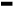 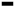 Elektron xidmətin avtomatlaşdırılma səviyyəsi: Xidmət tam avtomatlaşdırılmışdır. Elektron xidmətin icra müddəti:  Xidmət real-vaxt rejimində həyata keçirilir və xidmətin icra müddəti sorğunun informasiya sistemi tərəfindən emalı vaxtına bərabərdir. Elektron xidmətin göstərilməsinin nəticəsi: Xidmətdən istifadə nəticəsində fiziki şəxslər gömrük bəyannaməsini əldə edirlər. Elektron xidmətin göstərilməsinin həyata keçirilməsi Elektron xidmətin növü: interaktiv Elektron xidmət üzrə ödəniş: ödənişsizdir Elektron xidmətin istifadəçiləri: Azərbaycan Respublikası gömrük sərhədini keçən fiziki şəxslər Elektron xidmətin təqdim olunma yeri: http://c2b.customs.gov.az/PasDeclarAz.aspx Elektron xidmət barədə məlumatlandırma: http://www.customs.gov.az http://www.dgk.gov.az/ tel: (99412) 404-22-00 e-poçt: office@customs.gov.az DGK-nın “192” Çağrı Mərkəzi Elektron xidmətin göstərilməsi üçün tələb olunan sənədlər və onların təqdim olunma forması:            Fiziki şəxslərin pasportunun seriya və nömrəsi Elektron xidmətin göstərilməsi üçün inzibati prosedurlar İnteraktiv elektron xidmətlər üçün sorğu: 1.Azərbaycan Respublikasının gömrük sərhədlərini keçən fiziki şəxslər bəyan              etmək istədikləri mallar və nəqliyyat vasitələri barədə məlumatları DGK-nin                rəsmi internet saytı və ya gömrük sərhəd-buraxılış məntəqələrində quraşdırılmış               elektron köşklər vasitəsilə  gömrük orqanlarına real vaxt rejimində təqdim edirlər.           3.1.2. Fiziki şəxslər tərəfindən bəyan edilən məlumatlar sistem vasitəsilə emal             edilir, çap olunur və qəbul olunur. Bəyannamə gömrük orqanına təqdim edildiyi            andan qəbul edilmiş sayılır. Elektron xidmətin göstərilməsi və ya imtina edilməsi: Məlumatlar real-zaman rejimində təqdim olunduğu üçün imtina halı istisna             olunur. Bəyan edilən məlumatlar fiziki şəxs tərəfindən sistemdə təsdiqləndikdən            sonra, bəyannamə çap edilir və gömrük orqanına təqdim olunur.  2.Gömrük orqanı bəyannamənin qəbulundan imtina edə bilməz. Sorğunun icrası: Xidmətin göstərilməsi zamanı əlavə inzibati əməliyyat həyata           keçirilmir. Məlumatlar sistem vasitəsilə təqdim edildikdən sonra bəyannamə bəyan           edən şəxs tərəfindən imzası ilə təsdiq edilir, çap olunur və gömrük əməkdaşına                     təqdim edilir.  Bəyannamə qəbul edildikdən sonra gömrük əməkdaşı tərəfindən            yoxlanılır və qəbul edilir.          3.3.3.Əməliyyat zamanı «Girişçıxış  və  qeydiyyat» idarələrarası          avtomatlaşdırılmış  məlumataxtarış  sisteminə sorğu göndərilir. 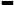 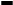          3.3.4. Bəyan edilmiş məlumatlar əsasında gömrük qanunvericiliyinə uyğun olaraq           müvafiq tədbirlər görülür. Elektron xidmətin yerinə yetirilməsinə nəzarət: Xidmətin yerinə yetirilməsinə nəzarət informasiya sistemi vasitəsi ilə real-              vaxt rejimində həyata keçirilir. Dövlət Gömrük Komitəsinin internet saytı            vasitəsilə həyata keçirilən müraciətlərin uçotu və göstərilən xidmətin nəticəsinin             qeydiyyatı aparılır. Elektron xidmətin yerinə yetirilməsinə nəzarət Dövlət Gömrük Komitəsinin          Statistika və İnformasiya Texnologiyaları Baş İdarəsi tərəfindən həyata keçirilir. Elektron xidmətin göstərilməsi üzrə mübahisələr:          Elektron xidmətlərin göstərilməsinə görə Dövlət Gömrük Komitəsinin Statistika            və İnformasiya Texnologiyaları Baş İdarəsi məsuliyyət daşıyır. İstifadəçinin şikayət etmək hüququ haqqında məlumat:           Azərbaycan Respublikası Gömrük Məcəlləsinin 51-ci maddəsinə  uyğun olaraq           gömrük orqanlarının, onların vəzifəli şəxslərinin qərarlarından, hərəkətlərindən            və ya hərəkətsizliyindən şikayət inzibati qaydada və (və ya) məhkəmə            qaydasında verilir. Şikayətin əsaslandırılması və baxılması üçün lazım olan informasiya:           Şikayət kağız üzərində və ya elektron qaydada tərtib oluna bilər. Kağız üzərində           şikayət Dövlət Gömrük Komitəsinin poçt ünvanına, elektron şikayət isə bu           reqlamentin 2.5-ci bəndində göstərilən elektron poçt ünvanına göndərilə bilər.           Şikayətdə vətəndaşın adı, atasının adı, soyadı, ünvanı və ya poçt ünvanı, yaxud           işlədiyi yer göstərilməlidir. Şikayətin baxılma müddəti:           Şikayətə “İnzibati icraat haqqında” Azərbaycan Respublikası Qanununun 78-ci           maddəsində müəyyən olunmuş müddətdə baxılır. 